Безопасность на детской площадке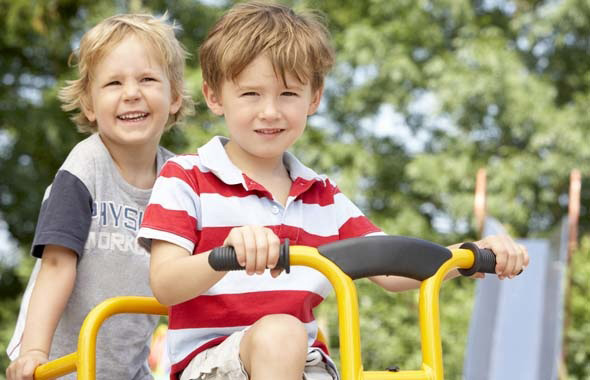 Внимательно следите за детьми во время нахождения на игровых площадках, будьте осторожны и старайтесь избегать потенциально опасных мест.  Перед тем, как отпустить детей играть родители должны проверить, насколько безопасна поверхность на площадке.  Дети в возрасте до 7-ми лет должны находиться на детской площадке под присмотром взрослых.Безопасность на детской площадке1. Если есть такая возможность, то лучше, конечно, ходить играть туда, где насыпан песок или уложено резиновое покрытие, а не положен асфальт.2. Вся площадь детской площадки должна быть очищена от острых и опасных вещей.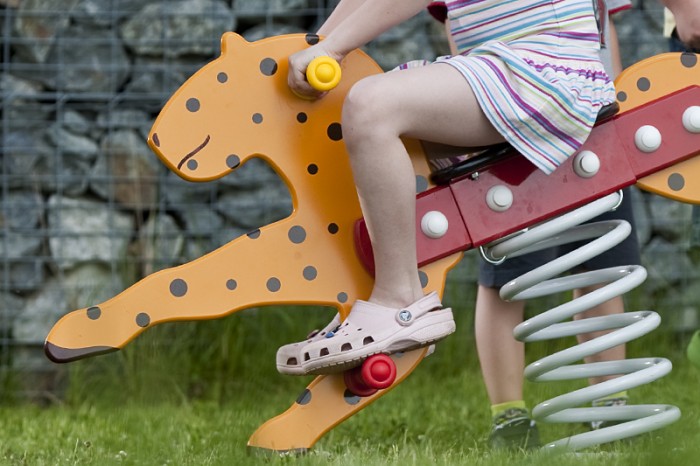 3. Игровые элементы должны быть целыми, без разбитых или поломанных частей, тем более, недопустимо отсутствие каких-либо частей.4. Винты и шурупы, которыми скреплены аттракционы, не должны торчать снаружи.5. Игровые элементы не должны быть ржавыми.7. Проверять необходимо и температуру игровых элементов, поскольку в летние жаркие дни железные детские горки и карусели под прямыми солнечными лучами очень сильно нагреваются.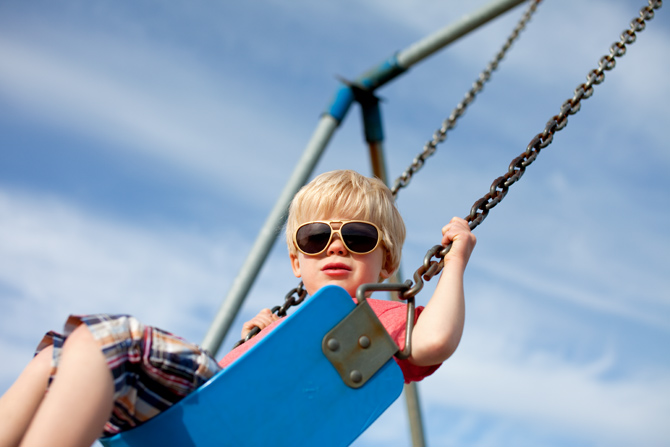 6. Научите детей обходить стороной качели и карусели, на которых уже кто-то находиться. Не разрешайте спрыгивать на ходу. И расскажите о том, что при возможном падении с раскачивающейся качели необходимо присесть, а не вставать в полный рост, рискуя получить удар.8. Особое внимание родители должны уделить тому, как одеть и обуть ребенка перед походом на детскую площадку. Лучше не одевать курточки и кофточки с капюшоном, потому что ребенок может зацепиться ними за что-нибудь. Кроме того, на детской одежде должно минимальное количество всяких застежек. Подбирайте удобные вещи, в которых ребенок будет свободно двигаться. Не обувайте скользкую обувь или шлепанцы, они могут стать причиной падения и, соответственно, травмы.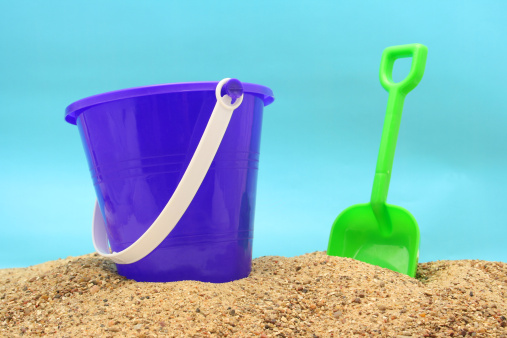 9. Обязательно уделите внимание песочнице. Ведь в ее содержимом может оказаться, что угодно: битые стекла, шприцы, сигаретные окурки, фекалии животных. Перед тем как разрешить ребенку играть в песке, следует внимательно осмотреть песочницу и убрать все опасные предметы. Также объясните ребенку, что играя с песом, нельзя кидаться им, а руки нельзя тянуть к лицу или в рот.10. При эксплуатации «парных» элементов, например качели-балансира, необходимо помнить о том, что дети должны быть примерно одного возраста.Пусть в сумке для прогулок лежат простые антисептические средства – салфетки, зеленка в виде фломастера, пластыри, что даст возможность оказать первую помощь при небольших ушибах и ссадинах. Чтобы ребенок усвоил и соблюдал правила безопасного поведения на детской площадке, необходимо обсуждать возможные ситуации, рассказывать, как их избежать. Делать это нужно аккуратно и последовательно, чтобы не напугать ребенка. 